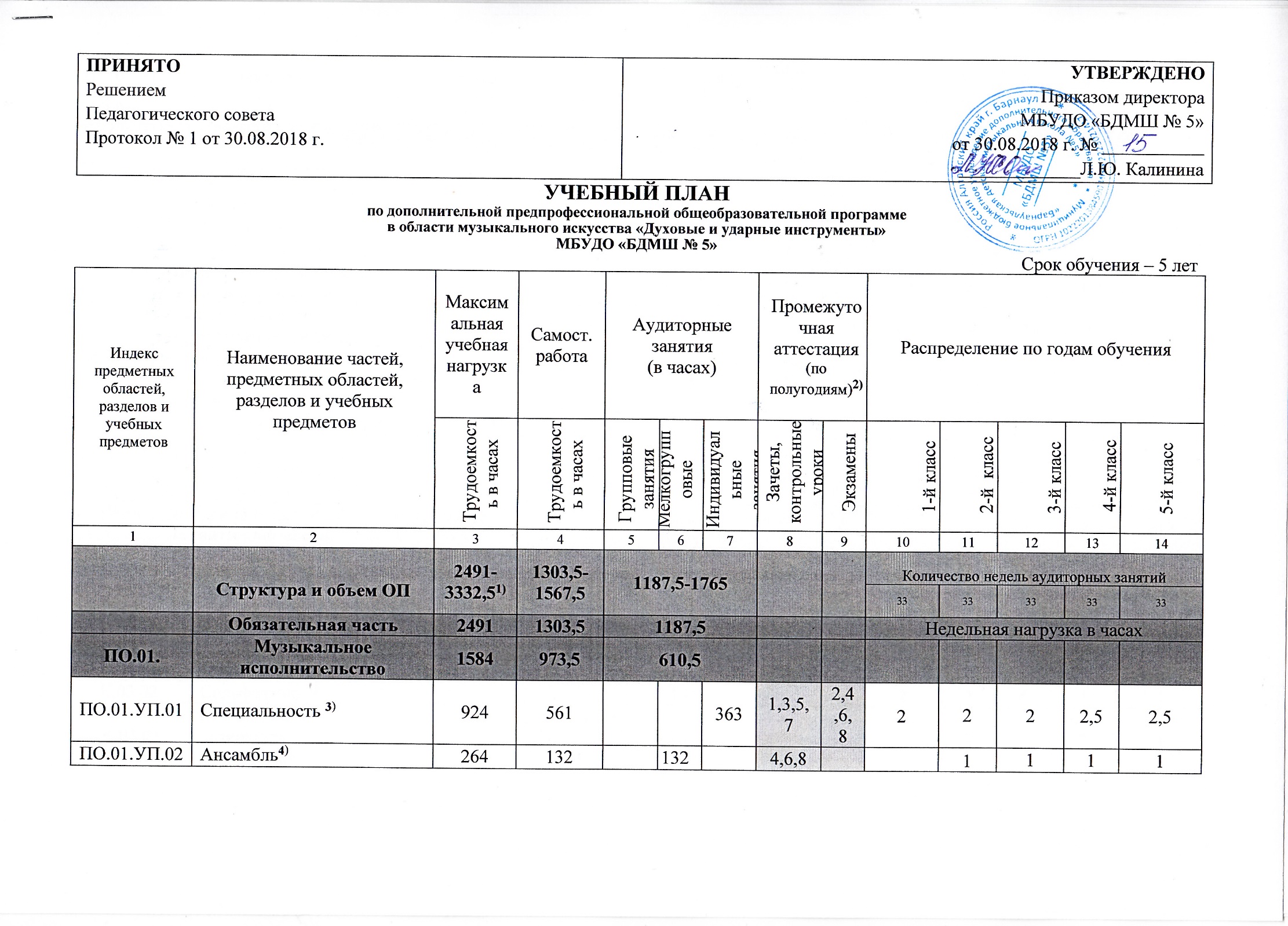 ПО.01.УП.02Ансамбль4)2641321324,6,811111ПО.01.УП.03Фортепиано346,526482,54,6,8,101ПО.01.УП.04Хоровой класс4)49,516,53321ПО.02.Теория и история музыки759330429429429ПО.02.УП.01Сольфеджио412,5165247,52,4,8,961,51,51,51,51,51,51,51,5ПО.02.УП.02Музыкальная литература (зарубежная, отечественная)346,5165181,57,9811111111,5Аудиторная нагрузка по двум предметным областям:Аудиторная нагрузка по двум предметным областям:1039,51039,51039,55,566666,56,57,5Максимальная нагрузка по двум предметным областям:Максимальная нагрузка по двум предметным областям:23431303,51039,51039,51039,5111414141415,515,516,5Количество контрольных уроков, зачетов, экзаменов по двум предметным областям:Количество контрольных уроков, зачетов, экзаменов по двум предметным областям:186В.00.Вариативная часть5)841,5264577,5577,5577,5В.01.УП.01Коллективное музицирование33-332В.02.УП.02Оркестровый класс4)396132 2644-103Всего аудиторная нагрузка с учетом вариативной части:Всего аудиторная нагрузка с учетом вариативной части:1617161716173165,577999,59,510,5Всего максимальная нагрузка с учетом вариативной части:6)Всего максимальная нагрузка с учетом вариативной части:6)3184,51567,5161716171617111616181819,519,520,5Всего количество контрольных уроков, зачетов, экзаменов:Всего количество контрольных уроков, зачетов, экзаменов:К.03.00.Консультации7)148-148148148Годовая нагрузка в часах Годовая нагрузка в часах Годовая нагрузка в часах Годовая нагрузка в часах Годовая нагрузка в часах Годовая нагрузка в часах Годовая нагрузка в часах Годовая нагрузка в часах К.03.01.Специальность4088888888К.03.02.Сольфеджио1622244444К.03.03Музыкальная литература (зарубежная, отечественная) 1022244К.03.04.Ансамбль6222К.03.05.Сводный хор4)408888888К.03.06.Оркестр4)3612121212А.04.00.АттестацияГодовой объем в неделяхГодовой объем в неделяхГодовой объем в неделяхГодовой объем в неделяхГодовой объем в неделяхГодовой объем в неделяхГодовой объем в неделяхГодовой объем в неделяхГодовой объем в неделяхГодовой объем в неделяхГодовой объем в неделяхГодовой объем в неделяхГодовой объем в неделяхГодовой объем в неделяхГодовой объем в неделяхПА.04.01.Промежуточная (экзаменационная)4111111--ИА.04.02.Итоговая аттестация2 2 2 ИА.04.02.01.Специальность1 ИА.04.02.02.Сольфеджио0,5ИА.04.02.03.Музыкальная литература (зарубежная, отечественная)0,5Резерв учебного времени7)Резерв учебного времени7)5